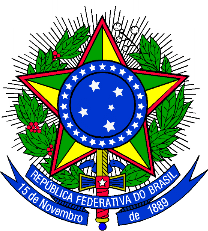 Ministérioda Educação Secretaria de Educação Profissional eTecnológicaInstituto Federal de Educação, Ciência e Tecnologia Sul-Rio-GrandenseREITORIAEDITAL COER Nº001/2022PROCESSO SELETIVO PARA  CONTRATAÇÃO DE ESTAGIÁRIODIVULGAÇÃO DAS ENTREVISTAS: Reitoria / Diretoria de Projetos e Obras / DPOObservação: Conforme Plano de Contigência, é obrigatório a apresentação da carteira de vacina e uso máscára.Pelotas, 21 de junho de 2022.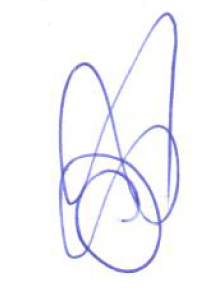 Ana Luiza Wickboldt SchneiderGerente de EstágiosCOER - DER – Reitoria/IFSulCANDIDATODIA DAENTREVISTAHORÁRIOLOCALANA PAULA CLAUDIO DE FREITAS01/07/202209:00RuaGonçalvesChaves,nº 3218 – Sala 303 IFSul/Reitoria/DPOANDRE ZAKERSTNER NEVES01/07/202209:15RuaGonçalvesChaves,nº 3218 – Sala 303 IFSul/Reitoria/DPOANELIZE SOUZA TEIXEIRA01/07/202209:30RuaGonçalvesChaves,nº 3218 – Sala 303 IFSul/Reitoria/DPOCAMILA DA SILVA PORTO01/07/202209:45RuaGonçalvesChaves,nº 3218 – Sala 303 IFSul/Reitoria/DPOCRISTIAN MORAES MARTINS01/07/202210:00RuaGonçalvesChaves,nº 3218 – Sala 303 IFSul/Reitoria/DPOELISA MONTAGNA  AGUIAR01/07/202210:15RuaGonçalvesChaves,nº 3218 – Sala 303 IFSul/Reitoria/DPOJONATHAN DA SILVA SILVEIRA01/07/202210:30RuaGonçalvesChaves,nº 3218 – Sala 303 IFSul/Reitoria/DPOLUCIELE OLIVEIRA01/07/202210:45RuaGonçalvesChaves,nº 3218 – Sala 303 IFSul/Reitoria/DPOVIRGINIA CORREA BARBOSA01/07/202211:00RuaGonçalvesChaves,nº 3218 – Sala 303 IFSul/Reitoria/DPO